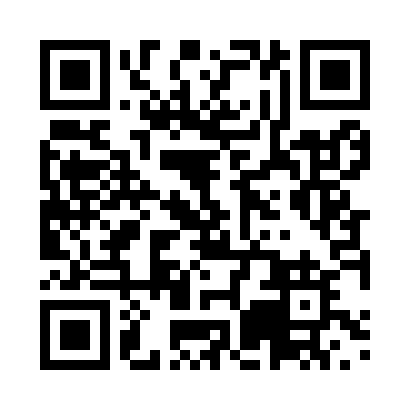 Prayer times for Bassole, CameroonWed 1 May 2024 - Fri 31 May 2024High Latitude Method: NonePrayer Calculation Method: Muslim World LeagueAsar Calculation Method: ShafiPrayer times provided by https://www.salahtimes.comDateDayFajrSunriseDhuhrAsrMaghribIsha1Wed4:475:5912:093:276:207:282Thu4:475:5912:093:276:207:283Fri4:465:5912:093:286:207:284Sat4:465:5912:093:286:207:285Sun4:465:5812:093:286:207:286Mon4:455:5812:093:296:207:287Tue4:455:5812:093:296:207:298Wed4:455:5812:093:296:207:299Thu4:455:5812:093:296:207:2910Fri4:445:5712:093:306:207:2911Sat4:445:5712:093:306:207:2912Sun4:445:5712:093:306:207:3013Mon4:435:5712:093:316:217:3014Tue4:435:5712:093:316:217:3015Wed4:435:5712:093:316:217:3016Thu4:435:5712:093:326:217:3117Fri4:435:5712:093:326:217:3118Sat4:425:5612:093:326:217:3119Sun4:425:5612:093:326:217:3120Mon4:425:5612:093:336:227:3221Tue4:425:5612:093:336:227:3222Wed4:425:5612:093:336:227:3223Thu4:425:5612:093:346:227:3224Fri4:425:5612:093:346:227:3325Sat4:415:5612:093:346:237:3326Sun4:415:5612:103:356:237:3327Mon4:415:5612:103:356:237:3428Tue4:415:5612:103:356:237:3429Wed4:415:5612:103:356:237:3430Thu4:415:5712:103:366:247:3531Fri4:415:5712:103:366:247:35